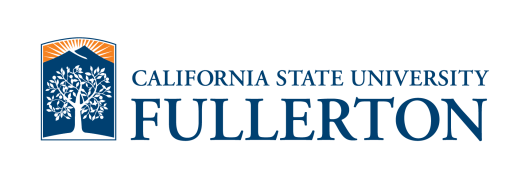 Single Subject Credential ProgramCoaching Cycle Form - Fieldwork 							     Revised 11.10.22 Single Subject Credential ProgramCoaching Cycle Form - Fieldwork 							     Revised 11.10.22 Single Subject Credential ProgramCoaching Cycle Form - Fieldwork 							     Revised 11.10.22 Single Subject Credential ProgramCoaching Cycle Form - Fieldwork 							     Revised 11.10.22 Teacher CandidateTeacher CandidateSubject AreaSubject AreaSubject AreaSemesterSemesterSemesterDate of VisitMentor TeacherMentor TeacherDistrictDistrictDistrictSchoolSchoolSchoolClinical CoachLesson ObjectivesLesson ObjectivesLesson ObjectivesLesson ObjectivesLesson ObjectivesContent StandardsContent StandardsContent StandardsContent StandardsELD  StandardsELD  StandardsELD  StandardsELD  StandardsFirst Semester Visit – initial visit is an introduction to the MT, with information shared about the CSUF gradual induction model, co-planning/co-teaching, and other CSUF program information. This is followed by two coaching cycles. 1        2    (first visit must be in-person, second visit may be video or in-person)First Semester Visit – initial visit is an introduction to the MT, with information shared about the CSUF gradual induction model, co-planning/co-teaching, and other CSUF program information. This is followed by two coaching cycles. 1        2    (first visit must be in-person, second visit may be video or in-person)First Semester Visit – initial visit is an introduction to the MT, with information shared about the CSUF gradual induction model, co-planning/co-teaching, and other CSUF program information. This is followed by two coaching cycles. 1        2    (first visit must be in-person, second visit may be video or in-person)First Semester Visit – initial visit is an introduction to the MT, with information shared about the CSUF gradual induction model, co-planning/co-teaching, and other CSUF program information. This is followed by two coaching cycles. 1        2    (first visit must be in-person, second visit may be video or in-person)First Semester Visit – initial visit is an introduction to the MT, with information shared about the CSUF gradual induction model, co-planning/co-teaching, and other CSUF program information. This is followed by two coaching cycles. 1        2    (first visit must be in-person, second visit may be video or in-person)Second Semester Visit 1        2    3    4    5    6lesson observed  video  (only 3 maximum may be video)  Second Semester Visit 1        2    3    4    5    6lesson observed  video  (only 3 maximum may be video)  Second Semester Visit 1        2    3    4    5    6lesson observed  video  (only 3 maximum may be video)  Second Semester Visit 1        2    3    4    5    6lesson observed  video  (only 3 maximum may be video)  PROGRAM OUTCOMESInstructions: At least two lesson observations must exhibit evidence of program outcomes. Highlight those addressed in theobservationPROGRAM OUTCOMESInstructions: At least two lesson observations must exhibit evidence of program outcomes. Highlight those addressed in theobservationPROGRAM OUTCOMESInstructions: At least two lesson observations must exhibit evidence of program outcomes. Highlight those addressed in theobservationPROGRAM OUTCOMESInstructions: At least two lesson observations must exhibit evidence of program outcomes. Highlight those addressed in theobservationPROGRAM OUTCOMESInstructions: At least two lesson observations must exhibit evidence of program outcomes. Highlight those addressed in theobservationPROGRAM OUTCOMESInstructions: At least two lesson observations must exhibit evidence of program outcomes. Highlight those addressed in theobservationPROGRAM OUTCOMESInstructions: At least two lesson observations must exhibit evidence of program outcomes. Highlight those addressed in theobservationPROGRAM OUTCOMESInstructions: At least two lesson observations must exhibit evidence of program outcomes. Highlight those addressed in theobservationPROGRAM OUTCOMESInstructions: At least two lesson observations must exhibit evidence of program outcomes. Highlight those addressed in theobservationREACH the intersecting social identities of all learners through the critical examination of implicit and explicit biases and privileges in order to provide fair, respectful, non-discriminatory, equitable, inclusive, and humanizing learning environments.REACH the intersecting social identities of all learners through the critical examination of implicit and explicit biases and privileges in order to provide fair, respectful, non-discriminatory, equitable, inclusive, and humanizing learning environments.REACH the intersecting social identities of all learners through the critical examination of implicit and explicit biases and privileges in order to provide fair, respectful, non-discriminatory, equitable, inclusive, and humanizing learning environments.TEACH through an anti-racist lens using culturally and linguistically relevant strategies, including educational technologies and community engagement, to provide equitable opportunities and supports necessary for all learners to attain high-quality outcomes. TEACH through an anti-racist lens using culturally and linguistically relevant strategies, including educational technologies and community engagement, to provide equitable opportunities and supports necessary for all learners to attain high-quality outcomes. TEACH through an anti-racist lens using culturally and linguistically relevant strategies, including educational technologies and community engagement, to provide equitable opportunities and supports necessary for all learners to attain high-quality outcomes. IMPACT schools and communities through a commitment to dismantling systems of oppression by supporting students, teachers, and leaders as citizens in a highly diverse, global, interconnected, and digital world. IMPACT schools and communities through a commitment to dismantling systems of oppression by supporting students, teachers, and leaders as citizens in a highly diverse, global, interconnected, and digital world. IMPACT schools and communities through a commitment to dismantling systems of oppression by supporting students, teachers, and leaders as citizens in a highly diverse, global, interconnected, and digital world. Instructions: This Coaching Cycle and form should be completed each semester. All sections are expected to be fully completed. Space will expand as needed. Please upload a copy of this form to the SSCP Online Evaluation System and provide a copy to the CSUF Teacher Candidate within 3 (three) business days of the post-observation discussion. This form will be available for Subject Area Coordinator review. Please save document as:  Candidate Last Name.Clinical Coach Last name.CCF#.DATE (MO.DA.YR) (i.e., Jones.Williams.CCF1.9.20.22)Instructions: This Coaching Cycle and form should be completed each semester. All sections are expected to be fully completed. Space will expand as needed. Please upload a copy of this form to the SSCP Online Evaluation System and provide a copy to the CSUF Teacher Candidate within 3 (three) business days of the post-observation discussion. This form will be available for Subject Area Coordinator review. Please save document as:  Candidate Last Name.Clinical Coach Last name.CCF#.DATE (MO.DA.YR) (i.e., Jones.Williams.CCF1.9.20.22)Instructions: This Coaching Cycle and form should be completed each semester. All sections are expected to be fully completed. Space will expand as needed. Please upload a copy of this form to the SSCP Online Evaluation System and provide a copy to the CSUF Teacher Candidate within 3 (three) business days of the post-observation discussion. This form will be available for Subject Area Coordinator review. Please save document as:  Candidate Last Name.Clinical Coach Last name.CCF#.DATE (MO.DA.YR) (i.e., Jones.Williams.CCF1.9.20.22)Instructions: This Coaching Cycle and form should be completed each semester. All sections are expected to be fully completed. Space will expand as needed. Please upload a copy of this form to the SSCP Online Evaluation System and provide a copy to the CSUF Teacher Candidate within 3 (three) business days of the post-observation discussion. This form will be available for Subject Area Coordinator review. Please save document as:  Candidate Last Name.Clinical Coach Last name.CCF#.DATE (MO.DA.YR) (i.e., Jones.Williams.CCF1.9.20.22)Instructions: This Coaching Cycle and form should be completed each semester. All sections are expected to be fully completed. Space will expand as needed. Please upload a copy of this form to the SSCP Online Evaluation System and provide a copy to the CSUF Teacher Candidate within 3 (three) business days of the post-observation discussion. This form will be available for Subject Area Coordinator review. Please save document as:  Candidate Last Name.Clinical Coach Last name.CCF#.DATE (MO.DA.YR) (i.e., Jones.Williams.CCF1.9.20.22)Instructions: This Coaching Cycle and form should be completed each semester. All sections are expected to be fully completed. Space will expand as needed. Please upload a copy of this form to the SSCP Online Evaluation System and provide a copy to the CSUF Teacher Candidate within 3 (three) business days of the post-observation discussion. This form will be available for Subject Area Coordinator review. Please save document as:  Candidate Last Name.Clinical Coach Last name.CCF#.DATE (MO.DA.YR) (i.e., Jones.Williams.CCF1.9.20.22)Instructions: This Coaching Cycle and form should be completed each semester. All sections are expected to be fully completed. Space will expand as needed. Please upload a copy of this form to the SSCP Online Evaluation System and provide a copy to the CSUF Teacher Candidate within 3 (three) business days of the post-observation discussion. This form will be available for Subject Area Coordinator review. Please save document as:  Candidate Last Name.Clinical Coach Last name.CCF#.DATE (MO.DA.YR) (i.e., Jones.Williams.CCF1.9.20.22)Instructions: This Coaching Cycle and form should be completed each semester. All sections are expected to be fully completed. Space will expand as needed. Please upload a copy of this form to the SSCP Online Evaluation System and provide a copy to the CSUF Teacher Candidate within 3 (three) business days of the post-observation discussion. This form will be available for Subject Area Coordinator review. Please save document as:  Candidate Last Name.Clinical Coach Last name.CCF#.DATE (MO.DA.YR) (i.e., Jones.Williams.CCF1.9.20.22)Instructions: This Coaching Cycle and form should be completed each semester. All sections are expected to be fully completed. Space will expand as needed. Please upload a copy of this form to the SSCP Online Evaluation System and provide a copy to the CSUF Teacher Candidate within 3 (three) business days of the post-observation discussion. This form will be available for Subject Area Coordinator review. Please save document as:  Candidate Last Name.Clinical Coach Last name.CCF#.DATE (MO.DA.YR) (i.e., Jones.Williams.CCF1.9.20.22)Goal Setting: Targeting TEACHING PERFORMANCE EXPECTATIONSNote: The proficiency indicators below are based on the TPE elements: https://www.ctc.ca.gov/docs/default-source/educator-prep/standards/adopted-tpes-2016.pdfInstructions: Select one, no more than two, TPEs for this observation cycle. Identify target TPE evidence to be collected during the observation and list it below. Goal Setting: Targeting TEACHING PERFORMANCE EXPECTATIONSNote: The proficiency indicators below are based on the TPE elements: https://www.ctc.ca.gov/docs/default-source/educator-prep/standards/adopted-tpes-2016.pdfInstructions: Select one, no more than two, TPEs for this observation cycle. Identify target TPE evidence to be collected during the observation and list it below. Goal Setting: Targeting TEACHING PERFORMANCE EXPECTATIONSNote: The proficiency indicators below are based on the TPE elements: https://www.ctc.ca.gov/docs/default-source/educator-prep/standards/adopted-tpes-2016.pdfInstructions: Select one, no more than two, TPEs for this observation cycle. Identify target TPE evidence to be collected during the observation and list it below. Goal Setting: Targeting TEACHING PERFORMANCE EXPECTATIONSNote: The proficiency indicators below are based on the TPE elements: https://www.ctc.ca.gov/docs/default-source/educator-prep/standards/adopted-tpes-2016.pdfInstructions: Select one, no more than two, TPEs for this observation cycle. Identify target TPE evidence to be collected during the observation and list it below. Goal Setting: Targeting TEACHING PERFORMANCE EXPECTATIONSNote: The proficiency indicators below are based on the TPE elements: https://www.ctc.ca.gov/docs/default-source/educator-prep/standards/adopted-tpes-2016.pdfInstructions: Select one, no more than two, TPEs for this observation cycle. Identify target TPE evidence to be collected during the observation and list it below. Goal Setting: Targeting TEACHING PERFORMANCE EXPECTATIONSNote: The proficiency indicators below are based on the TPE elements: https://www.ctc.ca.gov/docs/default-source/educator-prep/standards/adopted-tpes-2016.pdfInstructions: Select one, no more than two, TPEs for this observation cycle. Identify target TPE evidence to be collected during the observation and list it below. Goal Setting: Targeting TEACHING PERFORMANCE EXPECTATIONSNote: The proficiency indicators below are based on the TPE elements: https://www.ctc.ca.gov/docs/default-source/educator-prep/standards/adopted-tpes-2016.pdfInstructions: Select one, no more than two, TPEs for this observation cycle. Identify target TPE evidence to be collected during the observation and list it below. Goal Setting: Targeting TEACHING PERFORMANCE EXPECTATIONSNote: The proficiency indicators below are based on the TPE elements: https://www.ctc.ca.gov/docs/default-source/educator-prep/standards/adopted-tpes-2016.pdfInstructions: Select one, no more than two, TPEs for this observation cycle. Identify target TPE evidence to be collected during the observation and list it below. Goal Setting: Targeting TEACHING PERFORMANCE EXPECTATIONSNote: The proficiency indicators below are based on the TPE elements: https://www.ctc.ca.gov/docs/default-source/educator-prep/standards/adopted-tpes-2016.pdfInstructions: Select one, no more than two, TPEs for this observation cycle. Identify target TPE evidence to be collected during the observation and list it below. TPE 1:  Engaging and Supporting All Students in Learningrelates material to student interests & experiences, cultural and linguistic backgroundsprovides comprehensible input for all levels of ELkeeps students actively engaged in meaningful and relevant experiences that promote critical and creative thinkinguses instructional strategies, resources, and assistive technologies to support access to the curriculum for all studentscommunicates achievement expectations and progress to students and familiesMonitor student learning and adjust instructionTPE 1:  Engaging and Supporting All Students in Learningrelates material to student interests & experiences, cultural and linguistic backgroundsprovides comprehensible input for all levels of ELkeeps students actively engaged in meaningful and relevant experiences that promote critical and creative thinkinguses instructional strategies, resources, and assistive technologies to support access to the curriculum for all studentscommunicates achievement expectations and progress to students and familiesMonitor student learning and adjust instructionTPE 1:  Engaging and Supporting All Students in Learningrelates material to student interests & experiences, cultural and linguistic backgroundsprovides comprehensible input for all levels of ELkeeps students actively engaged in meaningful and relevant experiences that promote critical and creative thinkinguses instructional strategies, resources, and assistive technologies to support access to the curriculum for all studentscommunicates achievement expectations and progress to students and familiesMonitor student learning and adjust instructionTPE 2:  Creating and Maintaining Effective Environments for Student Learningestablishes and maintains inclusive climate for all students effectively communicates and enforces routines, procedures and normsencourages positive interactions and social-emotional growthuses strategies that engage students in collaboration and that reflect multiple perspectivesconnects students to appropriate resourcesmaintains high expectations with support for all studentsTPE 2:  Creating and Maintaining Effective Environments for Student Learningestablishes and maintains inclusive climate for all students effectively communicates and enforces routines, procedures and normsencourages positive interactions and social-emotional growthuses strategies that engage students in collaboration and that reflect multiple perspectivesconnects students to appropriate resourcesmaintains high expectations with support for all studentsTPE 2:  Creating and Maintaining Effective Environments for Student Learningestablishes and maintains inclusive climate for all students effectively communicates and enforces routines, procedures and normsencourages positive interactions and social-emotional growthuses strategies that engage students in collaboration and that reflect multiple perspectivesconnects students to appropriate resourcesmaintains high expectations with support for all studentsTPE 3:  Understanding and Organizing Subject Matter for Student Learningdemonstrates knowledge of subjectcreates lesson plan that organizes the curriculum to promote student understanding and access to curriculummakes appropriate instructional adaptations to meet the needs of ELs/EBs, students with (dis)abilitiesutilizes appropriate instructional resources to ensure equitable access to curriculumconsults and collaborates with educators to plan for instruction and support students to demonstrate knowledge uses technology to support learning and develop digital citizenshipKnow and apply theories, principles, and instructional strategies for English language development (ELD) in relation to subject-specific content areaTPE 3:  Understanding and Organizing Subject Matter for Student Learningdemonstrates knowledge of subjectcreates lesson plan that organizes the curriculum to promote student understanding and access to curriculummakes appropriate instructional adaptations to meet the needs of ELs/EBs, students with (dis)abilitiesutilizes appropriate instructional resources to ensure equitable access to curriculumconsults and collaborates with educators to plan for instruction and support students to demonstrate knowledge uses technology to support learning and develop digital citizenshipKnow and apply theories, principles, and instructional strategies for English language development (ELD) in relation to subject-specific content areaTPE 3:  Understanding and Organizing Subject Matter for Student Learningdemonstrates knowledge of subjectcreates lesson plan that organizes the curriculum to promote student understanding and access to curriculummakes appropriate instructional adaptations to meet the needs of ELs/EBs, students with (dis)abilitiesutilizes appropriate instructional resources to ensure equitable access to curriculumconsults and collaborates with educators to plan for instruction and support students to demonstrate knowledge uses technology to support learning and develop digital citizenshipKnow and apply theories, principles, and instructional strategies for English language development (ELD) in relation to subject-specific content areaTPE 4:  Planning Instruction and Designing Learning Experiences for All Studentsapplies linguistic and cultural background knowledge of students to plan, design, implement, and monitor instruction makes cross-disciplinary connectionsaccommodates different learning needs and develops student self-awareness of their learning needs (IEP, 504 plans)utilizes instructional time effectivelyuses digital tools and technologies to support learning and digital citizenshipplans instruction that incorporates a range of communication strategies and activity modes uses adaptations to remove barriers and increase access to curriculum for all studentsImplement an instructional program that facilitates integrated English language development (reading, writing, listening, and speaking)TPE 4:  Planning Instruction and Designing Learning Experiences for All Studentsapplies linguistic and cultural background knowledge of students to plan, design, implement, and monitor instruction makes cross-disciplinary connectionsaccommodates different learning needs and develops student self-awareness of their learning needs (IEP, 504 plans)utilizes instructional time effectivelyuses digital tools and technologies to support learning and digital citizenshipplans instruction that incorporates a range of communication strategies and activity modes uses adaptations to remove barriers and increase access to curriculum for all studentsImplement an instructional program that facilitates integrated English language development (reading, writing, listening, and speaking)TPE 4:  Planning Instruction and Designing Learning Experiences for All Studentsapplies linguistic and cultural background knowledge of students to plan, design, implement, and monitor instruction makes cross-disciplinary connectionsaccommodates different learning needs and develops student self-awareness of their learning needs (IEP, 504 plans)utilizes instructional time effectivelyuses digital tools and technologies to support learning and digital citizenshipplans instruction that incorporates a range of communication strategies and activity modes uses adaptations to remove barriers and increase access to curriculum for all studentsImplement an instructional program that facilitates integrated English language development (reading, writing, listening, and speaking)TPE 5:  Assessing Student Learning involves students in self-assessment uses different types and forms of assessment to develop sources to plan and modify instruction and document students' learning over timeuses technology to support assessment administration, analysis, and communication of resultsUses assessment data to establish learning goals and to plan, differentiate, make accommodations and/or modify instructionCommunicates assessment results in a timely manner to students and familiesInterpret EL’s/EB’s assessments data to identify English proficiency and use data to plan instruction. TPE 5:  Assessing Student Learning involves students in self-assessment uses different types and forms of assessment to develop sources to plan and modify instruction and document students' learning over timeuses technology to support assessment administration, analysis, and communication of resultsUses assessment data to establish learning goals and to plan, differentiate, make accommodations and/or modify instructionCommunicates assessment results in a timely manner to students and familiesInterpret EL’s/EB’s assessments data to identify English proficiency and use data to plan instruction. TPE 5:  Assessing Student Learning involves students in self-assessment uses different types and forms of assessment to develop sources to plan and modify instruction and document students' learning over timeuses technology to support assessment administration, analysis, and communication of resultsUses assessment data to establish learning goals and to plan, differentiate, make accommodations and/or modify instructionCommunicates assessment results in a timely manner to students and familiesInterpret EL’s/EB’s assessments data to identify English proficiency and use data to plan instruction. TPE 6:  Developing as a Professional Educatorestablishes professional learning goals and makes progress to improve practice demonstrates professional responsibility for student learning and class managementcommunicates and collaborates effectively with colleagues to support student learningreflects on one’s teaching practice and level of subject matter & pedagogical knowledge to improve student learningreflects on own values, biases and exhibits positive dispositions to students, families, and colleagues conducts themselves with integrity and models ethical conduct TPE 6:  Developing as a Professional Educatorestablishes professional learning goals and makes progress to improve practice demonstrates professional responsibility for student learning and class managementcommunicates and collaborates effectively with colleagues to support student learningreflects on one’s teaching practice and level of subject matter & pedagogical knowledge to improve student learningreflects on own values, biases and exhibits positive dispositions to students, families, and colleagues conducts themselves with integrity and models ethical conduct TPE 6:  Developing as a Professional Educatorestablishes professional learning goals and makes progress to improve practice demonstrates professional responsibility for student learning and class managementcommunicates and collaborates effectively with colleagues to support student learningreflects on one’s teaching practice and level of subject matter & pedagogical knowledge to improve student learningreflects on own values, biases and exhibits positive dispositions to students, families, and colleagues conducts themselves with integrity and models ethical conduct Target TPE data to be collected during observation: Target TPE data to be collected during observation: Target TPE data to be collected during observation: Target TPE data to be collected during observation: Target TPE data to be collected during observation: Target TPE data to be collected during observation: Target TPE data to be collected during observation: Target TPE data to be collected during observation: Target TPE data to be collected during observation: Coaching Cycle Observation dataInstructions: Consider the target TPE(s) selected above and target data. Record observation data below. Coaching Cycle Observation dataInstructions: Consider the target TPE(s) selected above and target data. Record observation data below. Coaching Cycle Observation dataInstructions: Consider the target TPE(s) selected above and target data. Record observation data below. Coaching Cycle Observation dataInstructions: Consider the target TPE(s) selected above and target data. Record observation data below. Coaching Cycle Observation dataInstructions: Consider the target TPE(s) selected above and target data. Record observation data below. Coaching Cycle Observation dataInstructions: Consider the target TPE(s) selected above and target data. Record observation data below. Coaching Cycle Observation dataInstructions: Consider the target TPE(s) selected above and target data. Record observation data below. Coaching Cycle Observation dataInstructions: Consider the target TPE(s) selected above and target data. Record observation data below. Coaching Cycle Observation dataInstructions: Consider the target TPE(s) selected above and target data. Record observation data below. Observation data:Observation data:Observation data:Observation data:Observation data:Observation data:Observation data:Observation data:Observation data:Post-Observation DiscussionPost-Observation DiscussionPost-Observation DiscussionPost-Observation DiscussionPost-Observation DiscussionPost-Observation DiscussionPost-Observation DiscussionPost-Observation DiscussionPost-Observation DiscussionQuestions for the Teacher Candidate to consider: Questions for the Teacher Candidate to consider: Questions for the Teacher Candidate to consider: Questions for the Teacher Candidate to consider: Questions for the Teacher Candidate to consider: Questions for the Teacher Candidate to consider: Questions for the Teacher Candidate to consider: Questions for the Teacher Candidate to consider: Questions for the Teacher Candidate to consider: Teacher Candidate interpretations and reflections on evidence:Teacher Candidate interpretations and reflections on evidence:Teacher Candidate interpretations and reflections on evidence:Teacher Candidate interpretations and reflections on evidence:Teacher Candidate interpretations and reflections on evidence:Teacher Candidate interpretations and reflections on evidence:Teacher Candidate interpretations and reflections on evidence:Teacher Candidate interpretations and reflections on evidence:Teacher Candidate interpretations and reflections on evidence:Next steps identified by the Teacher Candidate: Next steps identified by the Teacher Candidate: Next steps identified by the Teacher Candidate: Next steps identified by the Teacher Candidate: Next steps identified by the Teacher Candidate: Next steps identified by the Teacher Candidate: Next steps identified by the Teacher Candidate: Next steps identified by the Teacher Candidate: Next steps identified by the Teacher Candidate: Other comments (if applicable):Other comments (if applicable):Other comments (if applicable):Other comments (if applicable):Other comments (if applicable):Other comments (if applicable):Other comments (if applicable):Other comments (if applicable):Other comments (if applicable):Observations on Co-Teaching (if applicable)Observations on Co-Teaching (if applicable)Observations on Co-Teaching (if applicable)Observations on Co-Teaching (if applicable)Observations on Co-Teaching (if applicable)Observations on Co-Teaching (if applicable)Observations on Co-Teaching (if applicable)Observations on Co-Teaching (if applicable)Observations on Co-Teaching (if applicable)  One Teach, One Observe     One Teach, One Assist    One Teach, One Assist    One Teach, One Assist    Station Teaching     Station Teaching     Station Teaching     Parallel Teaching   Parallel Teaching   Supplemental Teaching  Differentiated Teaching  Differentiated Teaching  Differentiated Teaching  Team Teaching  Team Teaching  Team Teaching  Not Applicable  Not ApplicablePost-Observation Discussion FormatPost-Observation Discussion FormatPost-Observation Discussion FormatPost-Observation Discussion FormatPost-Observation Discussion FormatPost-Observation Discussion FormatPost-Observation Discussion FormatPost-Observation Discussion FormatPost-Observation Discussion Format  Clinical Coach conference with Teacher Candidate    Mentor Teacher  Clinical Coach conference with Teacher Candidate    Mentor Teacher  Clinical Coach conference with Teacher Candidate    Mentor Teacher  Clinical Coach conference with Teacher Candidate    Mentor Teacher  Clinical Coach conference with Teacher Candidate    Mentor Teacher  Clinical Coach conference with Teacher Candidate    Mentor Teacher  Clinical Coach conference with Teacher Candidate    Mentor Teacher  Clinical Coach conference with Teacher Candidate    Mentor Teacher  Clinical Coach conference with Teacher Candidate    Mentor Teacher